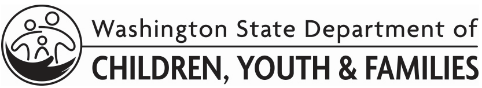 Plan del casoCase PlanPlan del casoCase PlanPlan del casoCase PlanPlan del casoCase PlanPlan del casoCase PlanPlan del casoCase PlanPlan del casoCase PlanPlan del casoCase PlanPlan del casoCase PlanPlan del casoCase Plan  Plan inicial  Plan de seguimiento  Plan inicial  Plan de seguimientoEl plan del caso especifica lo que debe cambiar para reducir o eliminar las amenazas de seguridad e incrementar las capacidades de protección del padre, la madre o el cuidador para garantizar la seguridad, la permanencia y el bienestar del niño.	Plan del caso para el hogar:  Este plan está diseñado para mantener a los niños en su hogar.  	Plan del caso fuera del hogar:  Este plan está diseñado para ayudar al regreso pronto y seguro del niño a su hogar.El plan del caso especifica lo que debe cambiar para reducir o eliminar las amenazas de seguridad e incrementar las capacidades de protección del padre, la madre o el cuidador para garantizar la seguridad, la permanencia y el bienestar del niño.	Plan del caso para el hogar:  Este plan está diseñado para mantener a los niños en su hogar.  	Plan del caso fuera del hogar:  Este plan está diseñado para ayudar al regreso pronto y seguro del niño a su hogar.El plan del caso especifica lo que debe cambiar para reducir o eliminar las amenazas de seguridad e incrementar las capacidades de protección del padre, la madre o el cuidador para garantizar la seguridad, la permanencia y el bienestar del niño.	Plan del caso para el hogar:  Este plan está diseñado para mantener a los niños en su hogar.  	Plan del caso fuera del hogar:  Este plan está diseñado para ayudar al regreso pronto y seguro del niño a su hogar.El plan del caso especifica lo que debe cambiar para reducir o eliminar las amenazas de seguridad e incrementar las capacidades de protección del padre, la madre o el cuidador para garantizar la seguridad, la permanencia y el bienestar del niño.	Plan del caso para el hogar:  Este plan está diseñado para mantener a los niños en su hogar.  	Plan del caso fuera del hogar:  Este plan está diseñado para ayudar al regreso pronto y seguro del niño a su hogar.El plan del caso especifica lo que debe cambiar para reducir o eliminar las amenazas de seguridad e incrementar las capacidades de protección del padre, la madre o el cuidador para garantizar la seguridad, la permanencia y el bienestar del niño.	Plan del caso para el hogar:  Este plan está diseñado para mantener a los niños en su hogar.  	Plan del caso fuera del hogar:  Este plan está diseñado para ayudar al regreso pronto y seguro del niño a su hogar.El plan del caso especifica lo que debe cambiar para reducir o eliminar las amenazas de seguridad e incrementar las capacidades de protección del padre, la madre o el cuidador para garantizar la seguridad, la permanencia y el bienestar del niño.	Plan del caso para el hogar:  Este plan está diseñado para mantener a los niños en su hogar.  	Plan del caso fuera del hogar:  Este plan está diseñado para ayudar al regreso pronto y seguro del niño a su hogar.El plan del caso especifica lo que debe cambiar para reducir o eliminar las amenazas de seguridad e incrementar las capacidades de protección del padre, la madre o el cuidador para garantizar la seguridad, la permanencia y el bienestar del niño.	Plan del caso para el hogar:  Este plan está diseñado para mantener a los niños en su hogar.  	Plan del caso fuera del hogar:  Este plan está diseñado para ayudar al regreso pronto y seguro del niño a su hogar.El plan del caso especifica lo que debe cambiar para reducir o eliminar las amenazas de seguridad e incrementar las capacidades de protección del padre, la madre o el cuidador para garantizar la seguridad, la permanencia y el bienestar del niño.	Plan del caso para el hogar:  Este plan está diseñado para mantener a los niños en su hogar.  	Plan del caso fuera del hogar:  Este plan está diseñado para ayudar al regreso pronto y seguro del niño a su hogar.El plan del caso especifica lo que debe cambiar para reducir o eliminar las amenazas de seguridad e incrementar las capacidades de protección del padre, la madre o el cuidador para garantizar la seguridad, la permanencia y el bienestar del niño.	Plan del caso para el hogar:  Este plan está diseñado para mantener a los niños en su hogar.  	Plan del caso fuera del hogar:  Este plan está diseñado para ayudar al regreso pronto y seguro del niño a su hogar.El plan del caso especifica lo que debe cambiar para reducir o eliminar las amenazas de seguridad e incrementar las capacidades de protección del padre, la madre o el cuidador para garantizar la seguridad, la permanencia y el bienestar del niño.	Plan del caso para el hogar:  Este plan está diseñado para mantener a los niños en su hogar.  	Plan del caso fuera del hogar:  Este plan está diseñado para ayudar al regreso pronto y seguro del niño a su hogar.El plan del caso especifica lo que debe cambiar para reducir o eliminar las amenazas de seguridad e incrementar las capacidades de protección del padre, la madre o el cuidador para garantizar la seguridad, la permanencia y el bienestar del niño.	Plan del caso para el hogar:  Este plan está diseñado para mantener a los niños en su hogar.  	Plan del caso fuera del hogar:  Este plan está diseñado para ayudar al regreso pronto y seguro del niño a su hogar.El plan del caso especifica lo que debe cambiar para reducir o eliminar las amenazas de seguridad e incrementar las capacidades de protección del padre, la madre o el cuidador para garantizar la seguridad, la permanencia y el bienestar del niño.	Plan del caso para el hogar:  Este plan está diseñado para mantener a los niños en su hogar.  	Plan del caso fuera del hogar:  Este plan está diseñado para ayudar al regreso pronto y seguro del niño a su hogar.El plan del caso especifica lo que debe cambiar para reducir o eliminar las amenazas de seguridad e incrementar las capacidades de protección del padre, la madre o el cuidador para garantizar la seguridad, la permanencia y el bienestar del niño.	Plan del caso para el hogar:  Este plan está diseñado para mantener a los niños en su hogar.  	Plan del caso fuera del hogar:  Este plan está diseñado para ayudar al regreso pronto y seguro del niño a su hogar.El plan del caso especifica lo que debe cambiar para reducir o eliminar las amenazas de seguridad e incrementar las capacidades de protección del padre, la madre o el cuidador para garantizar la seguridad, la permanencia y el bienestar del niño.	Plan del caso para el hogar:  Este plan está diseñado para mantener a los niños en su hogar.  	Plan del caso fuera del hogar:  Este plan está diseñado para ayudar al regreso pronto y seguro del niño a su hogar.CUIDADOR(ES)CUIDADOR(ES)CUIDADOR(ES)CUIDADOR(ES)CUIDADOR(ES)NIÑO(S)NIÑO(S)NIÑO(S)NIÑO(S)NIÑO(S)NIÑO(S)NIÑO(S)NIÑO(S)NIÑO(S)¿Ascendencia nativa americana?    Sí     No   (Si contestó que sí, consulte el Manual ICW para ver los requisitos de la política relacionados con el plan del caso voluntario).¿Ascendencia nativa americana?    Sí     No   (Si contestó que sí, consulte el Manual ICW para ver los requisitos de la política relacionados con el plan del caso voluntario).¿Ascendencia nativa americana?    Sí     No   (Si contestó que sí, consulte el Manual ICW para ver los requisitos de la política relacionados con el plan del caso voluntario).¿Ascendencia nativa americana?    Sí     No   (Si contestó que sí, consulte el Manual ICW para ver los requisitos de la política relacionados con el plan del caso voluntario).¿Ascendencia nativa americana?    Sí     No   (Si contestó que sí, consulte el Manual ICW para ver los requisitos de la política relacionados con el plan del caso voluntario).¿Ascendencia nativa americana?    Sí     No   (Si contestó que sí, consulte el Manual ICW para ver los requisitos de la política relacionados con el plan del caso voluntario).¿Ascendencia nativa americana?    Sí     No   (Si contestó que sí, consulte el Manual ICW para ver los requisitos de la política relacionados con el plan del caso voluntario).¿Ascendencia nativa americana?    Sí     No   (Si contestó que sí, consulte el Manual ICW para ver los requisitos de la política relacionados con el plan del caso voluntario).FECHA DE INICIO DEL PLANFECHA DE INICIO DEL PLANFECHA DE INICIO DEL PLANFECHA DE INICIO DEL PLANFECHA DE INICIO DEL PLANFECHA DE REVISIÓN DEL PLANOBJETIVO (FAMILIAR, INDIVIDUAL, NIÑO)OBJETIVO (FAMILIAR, INDIVIDUAL, NIÑO)OBJETIVO (FAMILIAR, INDIVIDUAL, NIÑO)OBJETIVO (FAMILIAR, INDIVIDUAL, NIÑO)OBJETIVO (FAMILIAR, INDIVIDUAL, NIÑO)OBJETIVO (FAMILIAR, INDIVIDUAL, NIÑO)OBJETIVO (FAMILIAR, INDIVIDUAL, NIÑO)OBJETIVO (FAMILIAR, INDIVIDUAL, NIÑO)OBJETIVO (FAMILIAR, INDIVIDUAL, NIÑO)OBJETIVO (FAMILIAR, INDIVIDUAL, NIÑO)OBJETIVO (FAMILIAR, INDIVIDUAL, NIÑO)OBJETIVO (FAMILIAR, INDIVIDUAL, NIÑO)OBJETIVO (FAMILIAR, INDIVIDUAL, NIÑO)OBJETIVO (FAMILIAR, INDIVIDUAL, NIÑO)OBJETIVOOBJETIVOOBJETIVOOBJETIVOOBJETIVOOBJETIVOOBJETIVOOBJETIVOOBJETIVOOBJETIVOOBJETIVOOBJETIVOOBJETIVOOBJETIVOFECHA DE INICIO DEL OBJETIVO FECHA DE INICIO DEL OBJETIVO FECHA DE INICIO DEL OBJETIVO FECHA DE FINALIZACIÓN DEL OBJETIVO  FECHA DE FINALIZACIÓN DEL OBJETIVO  FECHA DE FINALIZACIÓN DEL OBJETIVO  FECHA DE FINALIZACIÓN DEL OBJETIVO  FECHA DE FINALIZACIÓN DEL OBJETIVO  FECHA DE FINALIZACIÓN DEL OBJETIVO  FECHA DE FINALIZACIÓN DEL OBJETIVO  TAREASTAREASTAREASTAREASTAREASTAREASTAREASTAREASTAREASTAREASTAREASTAREASTAREASTAREASSERVICIOSSERVICIOSSERVICIOSSERVICIOSSERVICIOSSERVICIOSSERVICIOSSERVICIOSSERVICIOSSERVICIOSSERVICIOSSERVICIOSSERVICIOSSERVICIOSSERVICIOSERVICIOSERVICIOSERVICIOSERVICIOSERVICIOSERVICIOSERVICIOSERVICIOSERVICIOSERVICIOSERVICIOSERVICIOSERVICIOPROVEEDORPROVEEDORPROVEEDORPROVEEDORPROVEEDORPROVEEDORPROVEEDORPROVEEDORPROVEEDORPROVEEDORPROVEEDORPROVEEDORPROVEEDORPROVEEDORFECHA DE INICIOFECHA DE FINALIZACIÓNFECHA DE FINALIZACIÓNFECHA DE FINALIZACIÓNSERVICIOSERVICIOSERVICIOSERVICIOSERVICIOSERVICIOSERVICIOSERVICIOSERVICIOSERVICIOSERVICIOSERVICIOSERVICIOSERVICIOPROVEEDORPROVEEDORPROVEEDORPROVEEDORPROVEEDORPROVEEDORPROVEEDORPROVEEDORPROVEEDORPROVEEDORPROVEEDORPROVEEDORPROVEEDORPROVEEDORFECHA DE INICIOFECHA DE FINALIZACIÓNFECHA DE FINALIZACIÓNFECHA DE FINALIZACIÓNSERVICIOSERVICIOSERVICIOSERVICIOSERVICIOSERVICIOSERVICIOPROVEEDORPROVEEDORPROVEEDORPROVEEDORPROVEEDORPROVEEDORPROVEEDORFECHA DE INICIOFECHA DE FINALIZACIÓNOBJETIVO (FAMILIAR, INDIVIDUAL, NIÑO)OBJETIVO (FAMILIAR, INDIVIDUAL, NIÑO)OBJETIVO (FAMILIAR, INDIVIDUAL, NIÑO)OBJETIVO (FAMILIAR, INDIVIDUAL, NIÑO)OBJETIVO (FAMILIAR, INDIVIDUAL, NIÑO)OBJETIVO (FAMILIAR, INDIVIDUAL, NIÑO)OBJETIVO (FAMILIAR, INDIVIDUAL, NIÑO)OBJETIVOOBJETIVOOBJETIVOOBJETIVOOBJETIVOOBJETIVOOBJETIVOFECHA DE INICIO DEL OBJETIVO FECHA DE FINALIZACIÓN DEL OBJETIVO   TAREA TAREA TAREA TAREA TAREA TAREA TAREASERVICIOSSERVICIOSSERVICIOSSERVICIOSSERVICIOSSERVICIOSSERVICIOSSERVICIOSERVICIOSERVICIOSERVICIOSERVICIOSERVICIOSERVICIOPROVEEDORPROVEEDORPROVEEDORPROVEEDORPROVEEDORPROVEEDORPROVEEDORFECHA DE INICIOFECHA DE FINALIZACIÓNSERVICIOSERVICIOSERVICIOSERVICIOSERVICIOSERVICIOSERVICIOPROVEEDORPROVEEDORPROVEEDORPROVEEDORPROVEEDORPROVEEDORPROVEEDORFECHA DE INICIOFECHA DE FINALIZACIÓNOBJETIVO (FAMILIAR, INDIVIDUAL, NIÑO)OBJETIVO (FAMILIAR, INDIVIDUAL, NIÑO)OBJETIVO (FAMILIAR, INDIVIDUAL, NIÑO)OBJETIVO (FAMILIAR, INDIVIDUAL, NIÑO)OBJETIVO (FAMILIAR, INDIVIDUAL, NIÑO)OBJETIVO (FAMILIAR, INDIVIDUAL, NIÑO)OBJETIVO (FAMILIAR, INDIVIDUAL, NIÑO)OBJETIVOOBJETIVOOBJETIVOOBJETIVOOBJETIVOOBJETIVOOBJETIVOFECHA DE INICIO DEL OBJETIVO FECHA DE FINALIZACIÓN DEL OBJETIVO   TAREA TAREA TAREA TAREA TAREA TAREA TAREASERVICIOSSERVICIOSSERVICIOSSERVICIOSSERVICIOSSERVICIOSSERVICIOSSERVICIOSERVICIOSERVICIOSERVICIOSERVICIOSERVICIOSERVICIOPROVEEDORPROVEEDORPROVEEDORPROVEEDORPROVEEDORPROVEEDORPROVEEDORFECHA DE INICIOFECHA DE FINALIZACIÓNSERVICIOSERVICIOSERVICIOSERVICIOSERVICIOSERVICIOSERVICIOPROVEEDORPROVEEDORPROVEEDORPROVEEDORPROVEEDORPROVEEDORPROVEEDORFECHA DE INICIOFECHA DE FINALIZACIÓNFIRMASFIRMASFIRMASFIRMASFIRMASFIRMASFIRMASFIRMASFIRMA DEL PADRE/MADRE/CUIDADORFIRMA DEL PADRE/MADRE/CUIDADORFECHAFIRMA DEL PADRE/MADRE/CUIDADORFIRMA DEL PADRE/MADRE/CUIDADORFIRMA DEL PADRE/MADRE/CUIDADORFECHAFECHAFIRMA DEL NIÑO (MAYOR DE 12 AÑOS)FIRMA DEL NIÑO (MAYOR DE 12 AÑOS)FECHAFIRMA DE OTRA PERSONAFIRMA DE OTRA PERSONAFIRMA DE OTRA PERSONAFECHAFECHAFIRMA DEL TRABAJADOR SOCIALFIRMA DEL TRABAJADOR SOCIALFECHAFIRMA DEL SUPERVISORFIRMA DEL SUPERVISORFIRMA DEL SUPERVISORFECHAFECHA